Ո Ր Ո Շ ՈՒ Մ
20 դեկտեմբերի 2021 թվականի   N 2556 ՎԱՆԱՁՈՐ ՔԱՂԱՔԻ ՍՈՒՆԴՈՒԿՅԱՆ ՓՈՂՈՑ 57-2/2 ՀԱՍՑԵՈՒՄ ԳՏՆՎՈՂ, ՀԱՅԿ ՄԵԽԱԿԻ ՎԵՐԱՆՅԱՆԻՆ ԵՎ ՌՈՒԶԱՆՆԱ ԱՐԱՄԻ ԽԱՆԶԱՏՅԱՆԻՆ ԸՆԴՀԱՆՈՒՐ ԲԱԺՆԱՅԻՆ ՍԵՓԱԿԱՆՈՒԹՅԱՆ ԻՐԱՎՈՒՆՔՈՎ ՊԱՏԿԱՆՈՂ ՀՈՂԱՄԱՍԸ ԵՎ ԴՐԱ ՎՐԱ ԳՏՆՎՈՂ ՇԻՆՈՒԹՅՈՒՆՆԵՐԸ ՈՐՊԵՍ ԵՐԿՈՒ ԱՌԱՆՁԻՆ ԳՈՒՅՔԱՅԻՆ ՄԻԱՎՈՐՆԵՐ ՏԱՐԱՆՋԱՏԵԼՈՒ ԵՎ ՓՈՍՏԱՅԻՆ ՀԱՍՑԵՆԵՐ ՏՐԱՄԱԴՐԵԼՈՒ ՄԱՍԻՆ Հիմք ընդունելով Հայկ Մեխակի Վերանյանի և Ռուզաննա Արամի Խանզատյանի դիմումը, անշարժ գույքի նկատմամբ իրավունքների պետական գրանցման թիվ 04112021-06-0077 վկայականը, «ԻՆԷՔՍ» ՍՊԸ-ի կողմից տրված հատակագծերը, անշարժ գույքերի հասցեներ տրամադրելու մասին որոշման քաղվածքը, ղեկավարվելով «Տեղական ինքնակառավարման  մասին» ՀՀ օրենքի 35-րդ հոդվածի 1-ին մասի 24-րդ կետով, ՀՀ կառավարության 2021 թվականի փետրվարի 25-ի թիվ 233-Ն որոշմամբ հաստատված կարգի 29-րդ կետի 2-րդ ենթակետով` որոշում եմ. 1. Տարանջատել Վանաձոր քաղաքի Սունդուկյան փողոց 57-2/2 հասցեում գտնվող, Հայկ Մեխակի Վերանյանին և Ռուզաննա Արամի Խանզատյանին ընդհանուր բաժնային սեփականության իրավունքով պատկանող հողամասը և դրա վրա գտնվող շինությունները՝ համաձայն «ԻՆԷՔՍ» ՍՊԸ-ի կողմից տրված թիվ 1 և թիվ 2 հատակագծերի:  2. Վանաձոր քաղաքի Սունդուկյան փողոց 57-2/2 հասցեում գտնվող տարանջատված գույքին տրամադրել փոստային հասցեներ.ա)Ռուզաննա Արամի Խանզատյանին պատկանող 0.01550հա մակերեսով հողամասի և դրա վրա գտնվող 110.45քմ շինությունների փոստային հասցեն՝ ք. Վանաձոր, Գ. Սունդուկյան փողոց, 57/7 բնակելի տուն (հատակագիծ թիվ 1).բ)Հայկ Մեխակի Վերանյանին պատկանող 0.02422հա մակերեսով հողամասի և դրա վրա գտնվող 140.58քմ շինությունների փոստային հասցեն՝ ք. Վանաձոր, Գ. Սունդուկյան փողոց, 57/8 բնակելի տուն (հատակագիծ թիվ 2):3. 103․9քմ մակերեսով հողամասը թողնել ընդհանուր օգտագործման տակ Գ. Սունդուկյան փողոց 57/7 և 57/8 հասցեների միջև՝ հավասար բաժիններով։ՀԱՄԱՅՆՔԻ ՂԵԿԱՎԱՐԻ  ՊԱՇՏՈՆԱԿԱՏԱՐ՝     ՎԱՆԻԿ ՕՀԱՆՅԱՆ Ճիշտ է՝ԱՇԽԱՏԱԿԱԶՄԻ ՔԱՐՏՈՒՂԱՐԻ
ԺԱՄԱՆԱԿԱՎՈՐ ՊԱՇՏՈՆԱԿԱՏԱՐ		           	   Դ․ ՀԱԿՈԲՅԱՆ
ՀԱՅԱՍՏԱՆԻ ՀԱՆՐԱՊԵՏՈՒԹՅԱՆ ՎԱՆԱՁՈՐ ՀԱՄԱՅՆՔԻ ՂԵԿԱՎԱՐ
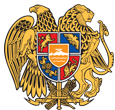 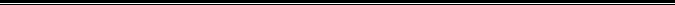 Հայաստանի Հանրապետության Լոռու մարզի Վանաձոր համայնք
Ք. Վանաձոր, Տիգրան Մեծի 22, Ֆաքս 0322 22250, Հեռ. 060 650044, 060 650040 vanadzor.lori@mta.gov.am, info@vanadzor.am